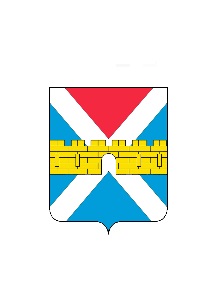 АДМИНИСТРАЦИЯ  КРЫМСКОГО  ГОРОДСКОГО  ПОСЕЛЕНИЯ КРЫМСКОГО РАЙОНАПОСТАНОВЛЕНИЕ   от 18.04.2024                                                                                                                        № 430город КрымскО внесении изменений в постановление администрации Крымского городского поселения Крымского района от 1 февраля 2024 г. № 134 «Об утверждении стоимости услуг по погребению умерших (погибших), не имеющих супруга, близких родственников, иных родственников либо законного представителя умершего (погибшего) или при невозможности осуществить ими погребение, а также при отсутствии иных лиц, взявших на себя обязанность осуществить погребение, погребение умершего (погибшего) на дому, на улице или в ином месте после установления органами внутренних дел его личности,  и умерших (погибших), личность которых не установлена органами внутренних дел, оказываемых на территории Крымского городского поселения Крымского района»В соответствии со статьями 9 и 12 Федерального закона от 12 января  1996 г. № 8-ФЗ « О погребении и похоронном деле» и Законом Краснодарского края от 4 февраля 2004 г. № 666-КЗ «О погребении и похоронном деле                        в Краснодарском крае», в целях приведения нормативного акта в соответствие  с действующим законодательством, п о с т а н о в л я ю:1. Внести изменения в приложение к постановлению администрации Крымского городского поселения Крымского района от 1 февраля 2024 г.               № 134 «Об утверждении стоимости услуг по погребению умерших (погибших), не имеющих супруга, близких родственников, иных родственников либо законного представителя умершего (погибшего) или при невозможности осуществить ими погребение, а также при отсутствии иных лиц, взявших          на себя обязанность осуществить погребение, погребение умершего (погибшего) на дому, на улице или в ином месте после установления органами внутренних дел его личности, и умерших (погибших), личность которых                      не установлена органами внутренних дел, оказываемых на территории Крымского городского поселения Крымского района» и читать его в новой редакции (приложение).2. Общему отделу администрации Крымского городского поселения Крымского района (Колесник С.С.) опубликовать настоящее постановление           в газете «Призыв». 3. Организационному отделу администрации Крымского городского поселения Крымского района (Завгородняя Е.Н.) разместить настоящее постановление на официальном сайте администрации Крымского городского поселения Крымского района в сети Интернет.4. Постановление вступает в силу после его официального опубликования.Глава Крымского городского поселения Крымского района                                                              Я.Г. Будагов